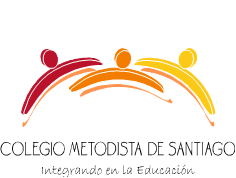 Profesora Katherine Sampson F.3ºA Básico Religión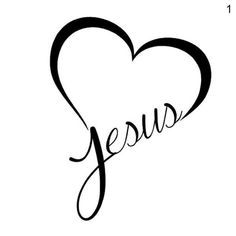        “El mandamiento es una lámpara, la enseñanza es una luz y la disciplina es el camino de la vida” (Proverbios 6:23) Clase N°1:    19  de  Octubre del     2020 Clase N°2:    26 de  Octubre del     2020Definición  de evangelio Sopa de letrasPintanSe adjunta guíaLa biblia es el libro de mi Dios link: https://youtu.be/2jJr9UkK-6IDefinición de discípulosCopian nombres de los discípulos de JesúsGracias quiero darte por lo grande de tu amor